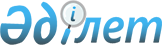 Аудандық мәслихаттың 2013 жылғы 25 желтоқсандағы № 121 "Шалқар ауданының 2014-2016 жылдарға арналған бюджеті туралы" шешіміне өзгерістер мен толықтырулар енгізу туралы
					
			Күшін жойған
			
			
		
					Ақтөбе облысы Шалқар аудандық мәслихатының 2014 жылғы 7 тамыздағы № 168 шешімі. Ақтөбе облысының Әділет департаментінде 2014 жылғы 27 тамызда № 4009 болып тіркелді. Күші жойылды - Ақтөбе облысы Шалқар аудандық мәслихатының 24.12.2014 № 188 шешімімен     Ескерту. Күші жойылды - Ақтөбе облысы Шалқар аудандық мәслихатының 24.12.2014 № 188 шешімімен.

     РҚАО ескертпесі.

     Құжаттың мәтінінде түпнұсқаның пунктуациясы мен орфографиясы сақталған.



      «Қазақстан Республикасындағы жергілікті мемлекеттік басқару және өзін-өзі басқару туралы» Заңының 6 бабына және Қазақстан Республикасының 2008 жылғы 4 желтоқсандағы Бюджет кодексінің 106 бабына сәйкес Шалқар аудандық мәслихаты ШЕШІМ ҚАБЫЛДАДЫ:

      1. 

Шалқар аудандық мәслихатының 2013 жылғы 25 желтоқсандағы № 121 «Шалқар ауданының 2014-2016 жылдарға арналған бюджеті туралы» (нормативтік құқықтық актілерді мемлекеттік тіркеу тізілімінде № 3742 санымен тіркелген, 2014 жылғы 30 қаңтардағы «Шалқар» газетінің № 4-5(8320) санында жарияланған) шешіміне мынадай өзгерістер мен толықтырулар енгізілсін:



      1 тармақ жаңа редакцияда жазылсын:

      «1. Шалқар ауданының 2014-2016 жылдарға арналған бюджеті тиісінше 1, 2 және 3 қосымшаларға сәйкес, оның ішінде 2014 жылға мынадай көлемдерде бекітілсін:



      1) кірістер 6112651,2 мың теңге,

      оның ішінде:

      салықтық түсімдер 1663960,0 мың теңге,

      салықтық емес түсімдер 48534,0 мың теңге,

      негізгі капиталды сатудан түсетін түсімдер 72506,0 мың теңге,

      трансферттердің түсімдері 4327651,2 мың теңге;



      2) шығындар 6137643,8 мың теңге;



      3) таза бюджеттік кредиттеу 17099,0 мың теңге,

      оның ішінде:

      бюджеттік кредиттер 19446,0 мың теңге,

      бюджеттік кредиттерді өтеу 2347,0 мың теңге;



      4) тапшылық -42091,6 мың теңге;



      5) бюджет тапшылығын қаржыландыру

      (профицитті пайдалану) 42091,6 мың теңге.»;



      7 тармақта:

      төртінші абзацта:

      «8804,0» сандары «13263,0» сандарымен ауыстырылсын;



      8 тармақ мынадай мазмұндағы 8-1 тармағымен толықтырылсын:

      «8-1. Ауданның 2014 жылға арналған бюджетінде республикалық бюджеттен:

      Шалқар ауданының Біршоғыр ауылындағы бір пәтерлік жалдамалы коммуналдық тұрғын үйінің құрылысына - 5370,0 мың теңге;

      Шалқар ауданының Шалқар қаласындағы И.Тұнғатаров көшесі бойынша № 382, № 383 екі пәтерлік жалдамалы коммуналдық тұрғын үйлердің құрылысына - 21578,0 мың теңге;

      Шалқар ауданының Бозой ауылындағы екі пәтерлік жалдамалы коммуналдық тұрғын үйінің құрылысына - 10789,0 мың теңге нысаналы даму трансферттері түскені ескерілсін.

      Нысаналы даму трансферттердің сомаларын бөлу аудан әкімдігі қаулысы негізінде айқындалады.»;



      9 тармақта:

      екінші абзацта:

      «32131,0» сандары «22400,0» сандарымен ауыстырылсын;



      10 тармақта:

      төртінші абзацта:

      «6650,0» сандары «5424,0» сандарымен ауыстырылсын;

      жетінші абзацта:

      «17721,0» сандары «5410,0» сандарымен ауыстырылсын;



      мынадай мазмұндағы 10-1 тармағымен толықтырылсын:

      «10-1. Ауданның 2014 жылға арналған бюджетінде облыстық бюджеттен:

      Шалқар қаласының даму аймағындағы сумен жабдықтау желілерінің құрылысына жобалық-сметалық құжаттарын дайындауға – 4800,0 мың теңге;

      Шалқар қаласындағы даму аймағындағы газбен жабдықтау желілерінің құрылысына жобалық-сметалық құжаттарын дайындауға – 3600,0 мың теңге нысаналы даму трансферттері түскені ескерілсін.

      Нысаналы даму трансферттердің сомаларын бөлу аудан әкімдігі қаулысы негізінде айқындалады.»;



      көрсетілген шешімнің 1, 5 қосымшалары осы шешімнің 1, 2 қосымшаларына сәйкес жаңа редакцияда жазылсын.

      2. 

Осы шешім 2014 жылдың 1 қаңтарынан бастап қолданысқа енгізіледі.

 

  Шалқар ауданының 2014 жылға арналған бюджеті

  Шалқар қаласы және ауылдық округ әкімдері аппараттарының 2014 жылға арналған бюджеттік бағдарламаларын қаржыландыру көлемі       (мың теңге)

       кестенің жалғасы

 

 
					© 2012. Қазақстан Республикасы Әділет министрлігінің «Қазақстан Республикасының Заңнама және құқықтық ақпарат институты» ШЖҚ РМК
				      Аудандық мәслихаттың

      сессия төрағасы

      Е. Қазбеков Аудандық 

мәслихаттың хатшысы

С. Тулемисов

Аудандық мәслихаттың 2014 жылғы 7 тамыздағы № 168 шешіміне 1 қосымшаАудандық мәслихаттың 2013 жылғы 25 желтоксандағы № 121 шешіміне 1 қосымшаСанатыСанатыСанатыСанатыСанатыСанатыСанатыСанатыСомасы, мың теңгеСыныбыСыныбыСыныбыСыныбыСыныбыСыныбыСыныбыСомасы, мың теңгеІшкі сыныбыІшкі сыныбыІшкі сыныбыІшкі сыныбыІшкі сыныбыСомасы, мың теңгеАтауыАтауыАтауыСомасы, мың теңгеК І Р І С Т Е РК І Р І С Т Е РК І Р І С Т Е Р6112651,21Салықтық түсімдерСалықтық түсімдерСалықтық түсімдер1663960,00101Табыс салығыТабыс салығыТабыс салығы397811,022Жеке табыс салығыЖеке табыс салығыЖеке табыс салығы397811,00303Әлеуметтік салықӘлеуметтік салықӘлеуметтік салық342715,011Әлеуметтік салықӘлеуметтік салықӘлеуметтік салық342715,00404Меншікке салынатын салықтарМеншікке салынатын салықтарМеншікке салынатын салықтар879115,011Мүлікке салынатын салықтарМүлікке салынатын салықтарМүлікке салынатын салықтар821600,033Жер салығыЖер салығыЖер салығы7515,044Көлік құралдарына салынатын салықКөлік құралдарына салынатын салықКөлік құралдарына салынатын салық47600,055Бірыңғай жер салығыБірыңғай жер салығыБірыңғай жер салығы2400,00505Тауарларға, жұмыстарға және қызметтерге салынатын ішкі салықтарТауарларға, жұмыстарға және қызметтерге салынатын ішкі салықтарТауарларға, жұмыстарға және қызметтерге салынатын ішкі салықтар39158,022АкциздерАкциздерАкциздер3053,033Табиғи және басқа да ресурстарды пайдаланғаны үшін түсетін түсімдерТабиғи және басқа да ресурстарды пайдаланғаны үшін түсетін түсімдерТабиғи және басқа да ресурстарды пайдаланғаны үшін түсетін түсімдер28000,044Кәсіпкерлік және кәсіби қызметті жүргізгені үшін алынатын алымдарКәсіпкерлік және кәсіби қызметті жүргізгені үшін алынатын алымдарКәсіпкерлік және кәсіби қызметті жүргізгені үшін алынатын алымдар7705,055Ойын бизнесіне салықОйын бизнесіне салықОйын бизнесіне салық400,00808Заңдық мәнді іс-әрекеттерді жасағаны және (немесе) оған уәкілеттігі бар мемлекеттік органдар немесе лауазымды адамдар құжаттар бергені үшін алынатын міндетті төлемдерЗаңдық мәнді іс-әрекеттерді жасағаны және (немесе) оған уәкілеттігі бар мемлекеттік органдар немесе лауазымды адамдар құжаттар бергені үшін алынатын міндетті төлемдерЗаңдық мәнді іс-әрекеттерді жасағаны және (немесе) оған уәкілеттігі бар мемлекеттік органдар немесе лауазымды адамдар құжаттар бергені үшін алынатын міндетті төлемдер5161,011Мемлекеттік бажМемлекеттік бажМемлекеттік баж5161,02Салықтық емес түсімдерСалықтық емес түсімдерСалықтық емес түсімдер48534,00101Мемлекеттік меншіктен түсетін кірістерМемлекеттік меншіктен түсетін кірістерМемлекеттік меншіктен түсетін кірістер1634,055Мемлекет меншігіндегі мүлікті жалға беруден түсетін кірістерМемлекет меншігіндегі мүлікті жалға беруден түсетін кірістерМемлекет меншігіндегі мүлікті жалға беруден түсетін кірістер1554,099Мемлекет меншігінен түсетін басқа да кірістерМемлекет меншігінен түсетін басқа да кірістерМемлекет меншігінен түсетін басқа да кірістер80,00404Мемлекеттік бюджеттен қаржыландырылатын, сондай-ақ Қазақстан Республикасы Ұлттық банкінің бюджетінен (шығыстар сметасынан) ұсталатын және қаржыландырылатын мемлекеттік мекемелер салатын айыппұлдар, өсімпұлдар, санкциялар, өндіріп алуларМемлекеттік бюджеттен қаржыландырылатын, сондай-ақ Қазақстан Республикасы Ұлттық банкінің бюджетінен (шығыстар сметасынан) ұсталатын және қаржыландырылатын мемлекеттік мекемелер салатын айыппұлдар, өсімпұлдар, санкциялар, өндіріп алуларМемлекеттік бюджеттен қаржыландырылатын, сондай-ақ Қазақстан Республикасы Ұлттық банкінің бюджетінен (шығыстар сметасынан) ұсталатын және қаржыландырылатын мемлекеттік мекемелер салатын айыппұлдар, өсімпұлдар, санкциялар, өндіріп алулар136,011Мұнай секторының ұйымдарынан түсетін түсімдерді қоспағанда, мемлекеттік бюджеттен қаржыландырылатын, сондай-ақ Қазақстан Республикасы Ұлттық банкінің бюджетінен (шығыстар сметасынан) ұсталатын және қаржыландырылатын мемлекеттік мекемелер салатын айыппұлдар, өсімпұлдар, санкциялар, өндіріп алуларМұнай секторының ұйымдарынан түсетін түсімдерді қоспағанда, мемлекеттік бюджеттен қаржыландырылатын, сондай-ақ Қазақстан Республикасы Ұлттық банкінің бюджетінен (шығыстар сметасынан) ұсталатын және қаржыландырылатын мемлекеттік мекемелер салатын айыппұлдар, өсімпұлдар, санкциялар, өндіріп алуларМұнай секторының ұйымдарынан түсетін түсімдерді қоспағанда, мемлекеттік бюджеттен қаржыландырылатын, сондай-ақ Қазақстан Республикасы Ұлттық банкінің бюджетінен (шығыстар сметасынан) ұсталатын және қаржыландырылатын мемлекеттік мекемелер салатын айыппұлдар, өсімпұлдар, санкциялар, өндіріп алулар136,00606Өзге де салықтық емес түсімдерӨзге де салықтық емес түсімдерӨзге де салықтық емес түсімдер46764,011Өзге де салықтық емес түсімдерӨзге де салықтық емес түсімдерӨзге де салықтық емес түсімдер46764,03Негізгі капиталды сатудан түсетін түсімдерНегізгі капиталды сатудан түсетін түсімдерНегізгі капиталды сатудан түсетін түсімдер72506,00303Жерді және материалдық емес активтерді сатуЖерді және материалдық емес активтерді сатуЖерді және материалдық емес активтерді сату72506,011Жерді сатуЖерді сатуЖерді сату72506,04Трансферттердің түсімдеріТрансферттердің түсімдеріТрансферттердің түсімдері4327651,20202Мемлекеттік басқарудың жоғарғы тұрған органдарынан түсетін трансферттерМемлекеттік басқарудың жоғарғы тұрған органдарынан түсетін трансферттерМемлекеттік басқарудың жоғарғы тұрған органдарынан түсетін трансферттер4327651,222Облыстық бюджеттен түсетін трансферттерОблыстық бюджеттен түсетін трансферттерОблыстық бюджеттен түсетін трансферттер4327651,2Функционалдық топФункционалдық топФункционалдық топФункционалдық топФункционалдық топФункционалдық топФункционалдық топФункционалдық топ 

сомасы

(мың теңге)Кіші функцияКіші функцияКіші функцияКіші функцияКіші функцияКіші функция 

сомасы

(мың теңге)Бюджеттік бағдарламалардың әкімшісіБюджеттік бағдарламалардың әкімшісіБюджеттік бағдарламалардың әкімшісіБюджеттік бағдарламалардың әкімшісі 

сомасы

(мың теңге)БағдарламаБағдарлама 

сомасы

(мың теңге)II. ШығындарII. ШығындарII. ШығындарII. ШығындарII. ШығындарII. ШығындарII. ШығындарII. Шығындар6137643,80101Жалпы сипаттағы мемлекеттік қызметтерЖалпы сипаттағы мемлекеттік қызметтерЖалпы сипаттағы мемлекеттік қызметтерЖалпы сипаттағы мемлекеттік қызметтерЖалпы сипаттағы мемлекеттік қызметтерЖалпы сипаттағы мемлекеттік қызметтер347188,311Мемлекеттік басқарудың жалпы функцияларын орындайтын өкілді, атқарушы және басқа органдарМемлекеттік басқарудың жалпы функцияларын орындайтын өкілді, атқарушы және басқа органдарМемлекеттік басқарудың жалпы функцияларын орындайтын өкілді, атқарушы және басқа органдарМемлекеттік басқарудың жалпы функцияларын орындайтын өкілді, атқарушы және басқа органдар312331,7112112Аудан (облыстық маңызы бар қала) мәслихатының аппаратыАудан (облыстық маңызы бар қала) мәслихатының аппараты18786,0001Аудан (облыстық маңызы бар қала) мәслихатының қызметін қамтамасыз ету жөніндегі қызметтер16636,0003Мемлекеттік органның күрделі шығыстары2150,0122122Аудан (облыстық маңызы бар қала) әкімінің аппаратыАудан (облыстық маңызы бар қала) әкімінің аппараты86916,0001Аудан (облыстық маңызы бар қала) әкімінің қызметін қамтамасыз ету жөніндегі қызметтер78922,3003Мемлекеттік органның күрделі шығыстары7993,7123123Қаладағы аудан, аудандық маңызы бар қала, кент, ауыл, ауылдық округ әкімінің аппаратыҚаладағы аудан, аудандық маңызы бар қала, кент, ауыл, ауылдық округ әкімінің аппараты206629,7001Қаладағы аудан, аудандық маңызы бар қала, кент, ауыл, ауылдық округ әкімінің қызметін қамтамасыз ету жөніндегі қызметтер204531,6022Мемлекеттік органның күрделі шығыстары2098,122Қаржылық қызметҚаржылық қызметҚаржылық қызметҚаржылық қызмет15964,4452452Ауданның (облыстық маңызы бар қаланың) қаржы бөліміАуданның (облыстық маңызы бар қаланың) қаржы бөлімі15964,4001Ауданның (облыстық маңызы бар қаланың) бюджетін орындау және ауданның (облыстық маңызы бар қаланың) коммуналдық меншігін басқару саласындағы мемлекеттік саясатты іске асыру жөніндегі қызметтер15466,4003Салық салу мақсатында мүлікті бағалауды жүргізу198,0011Коммуналдық меншікке түскен мүлікті есепке алу, сақтау, бағалау және сату246,0018Мемлекеттік органның күрделі шығыстары54,055Жоспарлау және статистикалық қызметЖоспарлау және статистикалық қызметЖоспарлау және статистикалық қызметЖоспарлау және статистикалық қызмет18892,2453453Ауданның (облыстық маңызы бар қаланың) экономика және бюджеттік жоспарлау бөліміАуданның (облыстық маңызы бар қаланың) экономика және бюджеттік жоспарлау бөлімі18892,2001Экономикалық саясатты, мемлекеттік жоспарлау жүйесін қалыптастыру және дамыту және ауданды (облыстық маңызы бар қаланы) басқару саласындағы мемлекеттік саясатты іске асыру жөніндегі қызметтер18442,2004Мемлекеттік органның күрделі шығыстары450,00202Қ о р ғ а н ы сҚ о р ғ а н ы сҚ о р ғ а н ы сҚ о р ғ а н ы сҚ о р ғ а н ы сҚ о р ғ а н ы с7608,011Әскери мұқтаждарӘскери мұқтаждарӘскери мұқтаждарӘскери мұқтаждар4240,0122122Аудан (облыстық маңызы бар қала) әкімінің аппаратыАудан (облыстық маңызы бар қала) әкімінің аппараты4240,0005Жалпыға бірдей әскери міндетті атқару шеңберіндегі іс-шаралар4240,022Төтенше жағдайлар жөніндегі жұмыстарды ұйымдастыруТөтенше жағдайлар жөніндегі жұмыстарды ұйымдастыруТөтенше жағдайлар жөніндегі жұмыстарды ұйымдастыруТөтенше жағдайлар жөніндегі жұмыстарды ұйымдастыру3368,0122122Аудан (облыстық маңызы бар қала) әкімінің аппаратыАудан (облыстық маңызы бар қала) әкімінің аппараты3368,0006Аудан (облыстық маңызы бар қала) ауқымындағы төтенше жағдайлардың алдын алу және оларды жою1636,0007Аудандық (қалалық) ауқымдағы дала өрттерінің, сондай-ақ мемлекеттік өртке қарсы қызмет органдары құрылмаған елді мекендерде өрттердің алдын алу және оларды сөндіру жөніндегі іс-шаралар1732,00303Қоғамдық тәртіп, қауіпсіздік, құқықтық, сот, қылмыстық-атқару қызметіҚоғамдық тәртіп, қауіпсіздік, құқықтық, сот, қылмыстық-атқару қызметіҚоғамдық тәртіп, қауіпсіздік, құқықтық, сот, қылмыстық-атқару қызметіҚоғамдық тәртіп, қауіпсіздік, құқықтық, сот, қылмыстық-атқару қызметіҚоғамдық тәртіп, қауіпсіздік, құқықтық, сот, қылмыстық-атқару қызметіҚоғамдық тәртіп, қауіпсіздік, құқықтық, сот, қылмыстық-атқару қызметі2650,099Қоғамдық тәртіп және қауіпсіздік саласындағы өзге де қызметтерҚоғамдық тәртіп және қауіпсіздік саласындағы өзге де қызметтерҚоғамдық тәртіп және қауіпсіздік саласындағы өзге де қызметтерҚоғамдық тәртіп және қауіпсіздік саласындағы өзге де қызметтер2650,0458458Ауданның (облыстық маңызы бар қаланың) тұрғын үй-коммуналдық шаруашылығы, жолаушылар көлігі және автомобиль жолдары бөліміАуданның (облыстық маңызы бар қаланың) тұрғын үй-коммуналдық шаруашылығы, жолаушылар көлігі және автомобиль жолдары бөлімі2650,0021Елді мекендерде жол қозғалысы қауіпсіздігін қамтамасыз ету2650,00404Б і л і м б е р уБ і л і м б е р уБ і л і м б е р уБ і л і м б е р уБ і л і м б е р уБ і л і м б е р у4015961,711Мектепке дейінгі тәрбие және оқытуМектепке дейінгі тәрбие және оқытуМектепке дейінгі тәрбие және оқытуМектепке дейінгі тәрбие және оқыту550908,0464464Ауданның (облыстық маңызы бар қаланың) білім бөліміАуданның (облыстық маңызы бар қаланың) білім бөлімі550908,0009Мектепке дейінгі тәрбие мен оқыту ұйымдарының қызметін қамтамасыз ету21719,0040Мектепке дейінгі білім беру ұйымдарында мемлекеттік білім беру тапсырысын іске асыруға529189,022Бастауыш, негізгі орта және жалпы орта білім беруБастауыш, негізгі орта және жалпы орта білім беруБастауыш, негізгі орта және жалпы орта білім беруБастауыш, негізгі орта және жалпы орта білім беру3353705,7464464Ауданның (облыстық маңызы бар қаланың) білім бөліміАуданның (облыстық маңызы бар қаланың) білім бөлімі3353705,7003Жалпы білім беру3123591,7006Балаларға қосымша білім беру230114,099Білім беру саласындағы өзге де қызметтерБілім беру саласындағы өзге де қызметтерБілім беру саласындағы өзге де қызметтерБілім беру саласындағы өзге де қызметтер111348,0464464Ауданның (облыстық маңызы бар қаланың) білім бөліміАуданның (облыстық маңызы бар қаланың) білім бөлімі106406,0001Жергілікті деңгейде білім беру саласындағы мемлекеттік саясатты іске асыру жөніндегі қызметтер28388,0005Ауданның (облыстық маңызы бар қаланың) мемлекеттік білім беру мекемелер үшін оқулықтар мен оқу-әдістемелік кешендерді сатып алу және жеткізу9717,0007Аудандық (қалалық) ауқымдағы мектеп олимпиадаларын, мектептен тыс іс-шараларды және конкурстарды өткізу567,0012Мемлекеттік органның күрделі шығыстары364,0015Жетім баланы (жетім балаларды) және ата-аналарының қамқорынсыз қалған баланы (балаларды) күтіп-ұстауға қамқоршыларға (қорғаншыларға) ай сайынға ақшалай қаражат төлемі13008,0067Ведомстволық бағыныстағы мемлекеттік мекемелерінің және ұйымдарының күрделі шығыстары54362,0466466Ауданның (облыстық маңызы бар қаланың) сәулет, қала құрылысы және құрылыс бөліміАуданның (облыстық маңызы бар қаланың) сәулет, қала құрылысы және құрылыс бөлімі4942,0037Білім беру объектілерін салу және реконструкциялау4942,00606Әлеуметтік көмек және әлеуметтік қамсыздандыруӘлеуметтік көмек және әлеуметтік қамсыздандыруӘлеуметтік көмек және әлеуметтік қамсыздандыруӘлеуметтік көмек және әлеуметтік қамсыздандыруӘлеуметтік көмек және әлеуметтік қамсыздандыруӘлеуметтік көмек және әлеуметтік қамсыздандыру232508,022Әлеуметтік көмекӘлеуметтік көмекӘлеуметтік көмекӘлеуметтік көмек207925,0451451Ауданның (облыстық маңызы бар қаланың) жұмыспен қамту және әлеуметтік бағдарламалар бөліміАуданның (облыстық маңызы бар қаланың) жұмыспен қамту және әлеуметтік бағдарламалар бөлімі207925,0002Жұмыспен қамту бағдарламасы75969,0004Ауылдық жерлерде тұратын денсаулық сақтау, білім беру, әлеуметтік қамтамасыз ету, мәдениет, спорт және ветеринар мамандарына отын сатып алуға Қазақстан Республикасының заңнамасына сәйкес әлеуметтік көмек көрсету6945,0005Мемлекеттік атаулы әлеуметтік көмек1167,0006Тұрғын үй көмегін көрсету5829,0007Жергілікті өкілетті органдардың шешімі бойынша мұқтаж азаматтардың жекелеген топтарына әлеуметтік көмек62147,0010Үйден тәрбиеленіп оқытылатын мүгедек балаларды материалдық қамтамасыз ету296,0014Мұқтаж азаматтарға үйде әлеуметтік көмек көрсету32453,001618 жасқа дейінгі балаларға мемлекеттік жәрдемақылар17248,0017Мүгедектерді оңалту жеке бағдарламасына сәйкес, мұқтаж мүгедектерді міндетті гигиеналық құралдармен және ымдау тілі мамандарының қызмет көрсетуін, жеке көмекшілермен қамтамасыз ету4296,0023Жұмыспен қамту орталықтарының қызметін қамтамасыз ету1575,099Әлеуметтік көмек және әлеуметтік қамтамасыз ету салаларындағы өзге де қызметтерӘлеуметтік көмек және әлеуметтік қамтамасыз ету салаларындағы өзге де қызметтерӘлеуметтік көмек және әлеуметтік қамтамасыз ету салаларындағы өзге де қызметтерӘлеуметтік көмек және әлеуметтік қамтамасыз ету салаларындағы өзге де қызметтер24583,0451451Ауданның (облыстық маңызы бар қаланың) жұмыспен қамту және әлеуметтік бағдарламалар бөліміАуданның (облыстық маңызы бар қаланың) жұмыспен қамту және әлеуметтік бағдарламалар бөлімі24583,0001Жергілікті деңгейде халық үшін әлеуметтік бағдарламаларды жұмыспен қамтуды қамтамасыз етуді іске асыру саласындағы мемлекеттік саясатты іске асыру жөніндегі қызметтер23658,0011Жәрдемақыларды және басқа да әлеуметтік төлемдерді есептеу, төлеу мен жеткізу бойынша қызметтерге ақы төлеу625,0021Мемлекеттік органның күрделі шығыстары300,00707Тұрғын үй-коммуналдық шаруашылықТұрғын үй-коммуналдық шаруашылықТұрғын үй-коммуналдық шаруашылықТұрғын үй-коммуналдық шаруашылықТұрғын үй-коммуналдық шаруашылықТұрғын үй-коммуналдық шаруашылық418169,411Тұрғын үй шаруашылығыТұрғын үй шаруашылығыТұрғын үй шаруашылығыТұрғын үй шаруашылығы89053,0123123Қаладағы аудан, аудандық маңызы бар қала, кент, ауыл, ауылдық округ әкімінің аппаратыҚаладағы аудан, аудандық маңызы бар қала, кент, ауыл, ауылдық округ әкімінің аппараты400,0007Аудандық маңызы бар қаланың, кенттің, ауылдың, ауылдық округтің мемлекеттік тұрғын үй қорының сақталуын ұйымдастыру400,0455455Ауданның (облыстық маңызы бар қаланың) мәдениет және тілдерді дамыту бөліміАуданның (облыстық маңызы бар қаланың) мәдениет және тілдерді дамыту бөлімі3555,0024Жұмыспен қамту 2020 жол картасы бойынша қалаларды және ауылдық елді мекендерді дамыту шеңберінде объектілерді жөндеу3555,0458458Ауданның (облыстық маңызы бар қаланың) тұрғын үй-коммуналдық шаруашылығы, жолаушылар көлігі және автомобиль жолдары бөліміАуданның (облыстық маңызы бар қаланың) тұрғын үй-коммуналдық шаруашылығы, жолаушылар көлігі және автомобиль жолдары бөлімі1628,0003Мемлекеттік тұрғын үй қорының сақталуын ұйымдастыру558,0031Кондоминиум объектісіне техникалық паспорттар дайындау1070,0464464Ауданның (облыстық маңызы бар қаланың) білім бөліміАуданның (облыстық маңызы бар қаланың) білім бөлімі5574,0026Жұмыспен қамту 2020 жол картасы бойынша қалаларды және ауылдық елді мекендерді дамыту шеңберінде объектілерді жөндеу5574,0466466Ауданның (облыстық маңызы бар қаланың) сәулет, қала құрылысы және құрылыс бөліміАуданның (облыстық маңызы бар қаланың) сәулет, қала құрылысы және құрылыс бөлімі77896,0003Мемлекеттік коммуналдық тұрғын үй қорының тұрғын үйін жобалау, салу және (немесе) сатып алу 45811,0004Инженерлік коммуникациялық инфрақұрылымды жобалау, дамыту, жайластыру және (немесе) сатып алу 32085,022Коммуналдық шаруашылықКоммуналдық шаруашылықКоммуналдық шаруашылықКоммуналдық шаруашылық241470,4458458Ауданның (облыстық маңызы бар қаланың) тұрғын үй-коммуналдық шаруашылығы, жолаушылар көлігі және автомобиль жолдары бөліміАуданның (облыстық маңызы бар қаланың) тұрғын үй-коммуналдық шаруашылығы, жолаушылар көлігі және автомобиль жолдары бөлімі20186,4012Сумен жабдықтау және су бұру жүйесінің жұмыс істеуі1802,0026Ауданның (облыстық маңызы бар қаланың) коммуналдық меншігіндегі жылу жүйелерін қолдануды ұйымдастыру2150,0027Ауданның (облыстық маңызы бар қаланың) коммуналдық меншігіндегі газ жүйелерін қолдануды ұйымдастыру3658,4029Сумен жабдықтау және су бұру жүйелерін дамыту12576,0466466Ауданның (облыстық маңызы бар қаланың) сәулет, қала құрылысы және құрылыс бөліміАуданның (облыстық маңызы бар қаланың) сәулет, қала құрылысы және құрылыс бөлімі221284,0005Коммуналдық шаруашылығын дамыту157848,0058Ауылдық елді мекендердегі сумен жабдықтау және су бұру жүйелерін дамыту63436,033Елді мекендерді абаттандыруЕлді мекендерді абаттандыруЕлді мекендерді абаттандыруЕлді мекендерді абаттандыру87646,0123123Қаладағы аудан, аудандық маңызы бар қала, кент, ауыл, ауылдық округ әкімінің аппаратыҚаладағы аудан, аудандық маңызы бар қала, кент, ауыл, ауылдық округ әкімінің аппараты60134,0008Елді мекендердегі көшелерді жарықтандыру20856,9009Елді мекендердің санитариясын қамтамасыз ету27726,1011Елді мекендерді абаттандыру мен көгалдандыру11551,0458458Ауданның (облыстық маңызы бар қаланың) тұрғын үй-коммуналдық шаруашылығы, жолаушылар көлігі және автомобиль жолдары бөліміАуданның (облыстық маңызы бар қаланың) тұрғын үй-коммуналдық шаруашылығы, жолаушылар көлігі және автомобиль жолдары бөлімі27512,0015Елді мекендердегі көшелерді жарықтандыру12888,0016Елді мекендердің санитариясын қамтамасыз ету4684,0018Елдi мекендердi абаттандыру және көгалдандыру9940,00808Мәдениет, спорт, туризм және ақпараттық кеңістікМәдениет, спорт, туризм және ақпараттық кеңістікМәдениет, спорт, туризм және ақпараттық кеңістікМәдениет, спорт, туризм және ақпараттық кеңістікМәдениет, спорт, туризм және ақпараттық кеңістікМәдениет, спорт, туризм және ақпараттық кеңістік193317,211Мәдениет саласындағы қызметМәдениет саласындағы қызметМәдениет саласындағы қызметМәдениет саласындағы қызмет74678,0455455Ауданның (облыстық маңызы бар қаланың) мәдениет және тілдерді дамыту бөліміАуданның (облыстық маңызы бар қаланың) мәдениет және тілдерді дамыту бөлімі74678,0003Мәдени-демалыс жұмысын қолдау74678,022С п о р тС п о р тС п о р тС п о р т9806,0465465Ауданның (облыстық маңызы бар қаланың) дене шынықтыру және спорт бөліміАуданның (облыстық маңызы бар қаланың) дене шынықтыру және спорт бөлімі9806,0001Жергілікті деңгейде дене шынықтыру және спорт саласындағы мемлекеттік саясатты іске асыру жөніндегі қызметтер6500,0004Мемлекеттік органның күрделі шығыстары514,0006Аудандық (облыстық маңызы бар қалалық) деңгейде спорттық жарыстар өткізу1200,0007Әртүрлі спорт түрлері бойынша аудан (облыстық маңызы бар қала) құрама командаларының мүшелерін дайындау және олардың облыстық спорт жарыстарына қатысуы1592,033Ақпараттық кеңістікАқпараттық кеңістікАқпараттық кеңістікАқпараттық кеңістік73888,0455455Ауданның (облыстық маңызы бар қаланың) мәдениет және тілдерді дамыту бөліміАуданның (облыстық маңызы бар қаланың) мәдениет және тілдерді дамыту бөлімі63888,0006Аудандық (қалалық) кітапханалардың жұмыс істеуі62888,0007Мемлекеттік тілді және Қазақстан халықтарының басқа да тілдерін дамыту1000,0456456Ауданның (облыстық маңызы бар қаланың) ішкі саясат бөліміАуданның (облыстық маңызы бар қаланың) ішкі саясат бөлімі10000,0002Газеттер мен журналдар арқылы мемлекеттік ақпараттық саясат жүргізу жөніндегі қызметтер8000,0005Телерадио хабарларын тарату арқылы мемлекеттік ақпараттық саясатты жүргізу жөніндегі қызметтер2000,099Мәдениет, спорт, туризм және ақпараттық кеңістікті ұйымдастыру жөніндегі өзге де қызметтерМәдениет, спорт, туризм және ақпараттық кеңістікті ұйымдастыру жөніндегі өзге де қызметтерМәдениет, спорт, туризм және ақпараттық кеңістікті ұйымдастыру жөніндегі өзге де қызметтерМәдениет, спорт, туризм және ақпараттық кеңістікті ұйымдастыру жөніндегі өзге де қызметтер34945,2455455Ауданның (облыстық маңызы бар қаланың) мәдениет және тілдерді дамыту бөліміАуданның (облыстық маңызы бар қаланың) мәдениет және тілдерді дамыту бөлімі14657,0001Жергілікті деңгейде тілдерді және мәдениетті дамыту саласындағы мемлекеттік саясатты іске асыру жөніндегі қызметтер8600,0010Мемлекеттік органның күрделі шығыстары80,0032Ведомстволық бағыныстағы мемлекеттік мекемелерінің және ұйымдарының күрделі шығыстары5977,0456456Ауданның (облыстық маңызы бар қаланың) ішкі саясат бөліміАуданның (облыстық маңызы бар қаланың) ішкі саясат бөлімі20288,2001Жергілікті деңгейде ақпарат, мемлекеттілікті нығайту және азаматтардың әлеуметтік сенімділігін қалыптастыру саласында мемлекеттік саясатты іске асыру жөніндегі қызметтер8902,2003Жастар саясаты саласында іс-шараларды іске асыру8641,0006Мемлекеттік органның күрделі шығыстары2745,01010Ауыл, су, орман, балық шаруашылығы, ерекше қорғалатын табиғи аумақтар, қоршаған ортаны және жануарлар дүниесін қорғау, жер қатынастарыАуыл, су, орман, балық шаруашылығы, ерекше қорғалатын табиғи аумақтар, қоршаған ортаны және жануарлар дүниесін қорғау, жер қатынастарыАуыл, су, орман, балық шаруашылығы, ерекше қорғалатын табиғи аумақтар, қоршаған ортаны және жануарлар дүниесін қорғау, жер қатынастарыАуыл, су, орман, балық шаруашылығы, ерекше қорғалатын табиғи аумақтар, қоршаған ортаны және жануарлар дүниесін қорғау, жер қатынастарыАуыл, су, орман, балық шаруашылығы, ерекше қорғалатын табиғи аумақтар, қоршаған ортаны және жануарлар дүниесін қорғау, жер қатынастарыАуыл, су, орман, балық шаруашылығы, ерекше қорғалатын табиғи аумақтар, қоршаған ортаны және жануарлар дүниесін қорғау, жер қатынастары96279,011Ауыл шаруашылығыАуыл шаруашылығыАуыл шаруашылығыАуыл шаруашылығы28079,0453453Ауданның (облыстық маңызы бар қаланың) экономика және бюджеттік жоспарлау бөліміАуданның (облыстық маңызы бар қаланың) экономика және бюджеттік жоспарлау бөлімі4089,0099Мамандардың әлеуметтік көмек көрсетуі жөніндегі шараларды іске асыру4089,0474474Ауданның (облыстық маңызы бар қаланың) ауыл шаруашылығы және ветеринария бөліміАуданның (облыстық маңызы бар қаланың) ауыл шаруашылығы және ветеринария бөлімі23990,0001Жергілікті деңгейде ауыл шаруашылығы және ветеринария саласындағы мемлекеттік саясатты іске асыру жөніндегі қызметтер 19000,0003Мемлекеттік органның күрделі шығыстары280,0005Мал көмінділерінің (биотермиялық шұңқырлардың) жұмыс істеуін қамтамасыз ету600,0006Ауру жануарларды санитарлық союды ұйымдастыру765,0007Қаңғыбас иттер мен мысықтарды аулауды және жоюды ұйымдастыру1500,0008Алып қойылатын және жойылатын ауру жануарлардың, жануарлардан алынатын өнімдер мен шикізаттың құнын иелеріне өтеу1295,0012Ауыл шаруашылығы жануарларын сәйкестендіру жөніндегі іс-шараларды жүргізу550,066Жер қатынастарыЖер қатынастарыЖер қатынастарыЖер қатынастары12002,0463463Ауданның (облыстық маңызы бар қаланың) жер қатынастары бөліміАуданның (облыстық маңызы бар қаланың) жер қатынастары бөлімі12002,0001Аудан (облыстық маңызы бар қала) аумағында жер қатынастарын реттеу саласындағы мемлекеттік саясатты іске асыру жөніндегі қызметтер11802,0007Мемлекеттік органның күрделі шығыстары200,099Ауыл, су, орман, балық шаруашылығы, қоршаған ортаны қорғау және жер қатынастары саласындағы басқа да қызметтерАуыл, су, орман, балық шаруашылығы, қоршаған ортаны қорғау және жер қатынастары саласындағы басқа да қызметтерАуыл, су, орман, балық шаруашылығы, қоршаған ортаны қорғау және жер қатынастары саласындағы басқа да қызметтерАуыл, су, орман, балық шаруашылығы, қоршаған ортаны қорғау және жер қатынастары саласындағы басқа да қызметтер56198,0474474Ауданның (облыстық маңызы бар қаланың) ауыл шаруашылығы және ветеринария бөліміАуданның (облыстық маңызы бар қаланың) ауыл шаруашылығы және ветеринария бөлімі56198,0013Эпизоотияға қарсы іс-шаралар жүргізу56198,01111Өнеркәсіп, сәулет, қала құрылысы және құрылыс қызметіӨнеркәсіп, сәулет, қала құрылысы және құрылыс қызметіӨнеркәсіп, сәулет, қала құрылысы және құрылыс қызметіӨнеркәсіп, сәулет, қала құрылысы және құрылыс қызметіӨнеркәсіп, сәулет, қала құрылысы және құрылыс қызметіӨнеркәсіп, сәулет, қала құрылысы және құрылыс қызметі41401,022Сәулет, қала құрылысы және құрылыс қызметіСәулет, қала құрылысы және құрылыс қызметіСәулет, қала құрылысы және құрылыс қызметіСәулет, қала құрылысы және құрылыс қызметі41401,0466466Ауданның (облыстық маңызы бар қаланың) сәулет, қала құрылысы және құрылыс бөліміАуданның (облыстық маңызы бар қаланың) сәулет, қала құрылысы және құрылыс бөлімі41401,0001Құрылыс, облыс қалаларының, аудандарының және елді мекендерінің сәулеттік бейнесін жақсарту саласындағы мемлекеттік саясатты іске асыру және ауданның (облыстық маңызы бар қаланың) аумағын оңтайлап және тиімді қала құрылыстық игеруді қамтамасыз ету жөніндегі қызметтер14272,0013Аудан аумағында қала құрылысын дамытудың кешенді схемаларын, аудандық (облыстық) маңызы бар қалалардың, кенттердің және өзге де ауылдық елді мекендердің бас жоспарларын әзірлеу26900,0015Мемлекеттік органның күрделі шығыстары229,01212Көлік және коммуникацияКөлік және коммуникацияКөлік және коммуникацияКөлік және коммуникацияКөлік және коммуникацияКөлік және коммуникация215208,211Автомобиль көлігіАвтомобиль көлігіАвтомобиль көлігіАвтомобиль көлігі215208,2123123Қаладағы аудан, аудандық маңызы бар қала, кент, ауыл, ауылдық округ әкімінің аппаратыҚаладағы аудан, аудандық маңызы бар қала, кент, ауыл, ауылдық округ әкімінің аппараты700,0013Аудандық маңызы бар қалаларда, кенттерде, ауылдарда, ауылдық округтерде автомобиль жолдарының жұмыс істеуін қамтамасыз ету700,0458458Ауданның (облыстық маңызы бар қаланың) тұрғын үй-коммуналдық шаруашылығы, жолаушылар көлігі және автомобиль жолдары бөліміАуданның (облыстық маңызы бар қаланың) тұрғын үй-коммуналдық шаруашылығы, жолаушылар көлігі және автомобиль жолдары бөлімі214508,2023Автомобиль жолдарының жұмыс істеуін қамтамасыз ету22780,0045Аудандық маңызы бар автомобиль жолдарын және елді-мекендердің көшелерін күрделі және орташа жөндеу191728,21313Б а с қ а л а рБ а с қ а л а рБ а с қ а л а рБ а с қ а л а рБ а с қ а л а рБ а с қ а л а р427623,033Кәсіпкерлік қызметті қолдау және бәсекелестікті қорғауКәсіпкерлік қызметті қолдау және бәсекелестікті қорғауКәсіпкерлік қызметті қолдау және бәсекелестікті қорғауКәсіпкерлік қызметті қолдау және бәсекелестікті қорғау7826,0469469Ауданның (облыстық маңызы бар қаланың) кәсіпкерлік бөліміАуданның (облыстық маңызы бар қаланың) кәсіпкерлік бөлімі7826,0001Жергілікті деңгейде кәсіпкерлік пен өнеркәсіпті дамыту саласындағы мемлекеттік саясатты іске асыру жөніндегі қызметтер6312,0003Кәсіпкерлік қызметті қолдау1000,0004Мемлекеттік органның күрделі шығыстары514,099Б а с қ а л а рБ а с қ а л а рБ а с қ а л а рБ а с қ а л а р419797,0123123Қаладағы аудан, аудандық маңызы бар қала, кент, ауыл, ауылдық округ әкімінің аппаратыҚаладағы аудан, аудандық маңызы бар қала, кент, ауыл, ауылдық округ әкімінің аппараты17648,0040"Өңірлерді дамыту" Бағдарламасы шеңберінде өңірлерді экономикалық дамытуға жәрдемдесу бойынша шараларды іске асыру17648,0452452Ауданның (облыстық маңызы бар қаланың) қаржы бөліміАуданның (облыстық маңызы бар қаланың) қаржы бөлімі23700,0012Ауданның (облыстық маңызы бар қаланың) жергілікті атқарушы органының резерві23700,0458458Ауданның (облыстық маңызы бар қаланың) тұрғын үй-коммуналдық шаруашылығы, жолаушылар көлігі және автомобиль жолдары бөліміАуданның (облыстық маңызы бар қаланың) тұрғын үй-коммуналдық шаруашылығы, жолаушылар көлігі және автомобиль жолдары бөлімі378449,0001Жергілікті деңгейде тұрғын үй-коммуналдық шаруашылығы, жолаушылар көлігі және автомобиль жолдары саласындағы мемлекеттік саясатты іске асыру жөніндегі қызметтер9590,0013Мемлекеттік органның күрделі шығыстары249,0043"Өңірлерді дамыту" бағдарламасы шеңберінде инженерлік инфрақұрылымын дамыту368610,01515ТрансферттерТрансферттерТрансферттерТрансферттерТрансферттерТрансферттер139730,011ТрансферттерТрансферттерТрансферттерТрансферттер139730,0452452Ауданның (облыстық маңызы бар қаланың) қаржы бөліміАуданның (облыстық маңызы бар қаланың) қаржы бөлімі139730,0006Нысаналы пайдаланылмаған (толық пайдаланылмаған) трансферттерді қайтару6978,0024Мемлекеттік органдардың функцияларын мемлекеттік басқарудың төмен тұрған деңгейлерінен жоғарғы деңгейлерге беруге байланысты жоғары тұрған бюджеттерге берілетін ағымдағы нысаналы трансферттер132752,0III. Таза бюджеттік кредиттерIII. Таза бюджеттік кредиттерIII. Таза бюджеттік кредиттерIII. Таза бюджеттік кредиттерIII. Таза бюджеттік кредиттерIII. Таза бюджеттік кредиттерIII. Таза бюджеттік кредиттерIII. Таза бюджеттік кредиттер17099,0Бюджеттік кредиттерБюджеттік кредиттерБюджеттік кредиттерБюджеттік кредиттерБюджеттік кредиттерБюджеттік кредиттерБюджеттік кредиттерБюджеттік кредиттер19446,01010Ауыл, су, орман, балық шаруашылығы, ерекше қорғалатын табиғи аумақтар, қоршаған ортаны және жануарлар дүниесін қорғау, жер қатынастарыАуыл, су, орман, балық шаруашылығы, ерекше қорғалатын табиғи аумақтар, қоршаған ортаны және жануарлар дүниесін қорғау, жер қатынастарыАуыл, су, орман, балық шаруашылығы, ерекше қорғалатын табиғи аумақтар, қоршаған ортаны және жануарлар дүниесін қорғау, жер қатынастарыАуыл, су, орман, балық шаруашылығы, ерекше қорғалатын табиғи аумақтар, қоршаған ортаны және жануарлар дүниесін қорғау, жер қатынастарыАуыл, су, орман, балық шаруашылығы, ерекше қорғалатын табиғи аумақтар, қоршаған ортаны және жануарлар дүниесін қорғау, жер қатынастарыАуыл, су, орман, балық шаруашылығы, ерекше қорғалатын табиғи аумақтар, қоршаған ортаны және жануарлар дүниесін қорғау, жер қатынастары19446,011Ауыл шаруашылығыАуыл шаруашылығыАуыл шаруашылығыАуыл шаруашылығы19446,0453453Ауданның (облыстық маңызы бар қаланың) экономика және бюджеттік жоспарлау бөліміАуданның (облыстық маңызы бар қаланың) экономика және бюджеттік жоспарлау бөлімі19446,0006Мамандарды әлеуметтік қолдау шараларын іске асыру үшін бюджеттік кредиттер19446,0санатысанатысанатысанатысанатысанатысанатысанаты 

сомасысыныбысыныбысыныбысыныбысыныбысыныбы 

сомасыішкі сыныбыішкі сыныбыішкі сыныбыішкі сыныбы 

сомасыА т а у ы 

сомасы55Бюджеттік кредиттерді өтеуБюджеттік кредиттерді өтеуБюджеттік кредиттерді өтеуБюджеттік кредиттерді өтеуБюджеттік кредиттерді өтеуБюджеттік кредиттерді өтеу2347,00101Бюджеттік кредиттерді өтеуБюджеттік кредиттерді өтеуБюджеттік кредиттерді өтеуБюджеттік кредиттерді өтеу2347,0111Мемлекеттік бюджеттен берілген бюджеттік кредиттерді өтеу2347,0V. Бюджет тапшылығы (профицит)V. Бюджет тапшылығы (профицит)V. Бюджет тапшылығы (профицит)V. Бюджет тапшылығы (профицит)V. Бюджет тапшылығы (профицит)V. Бюджет тапшылығы (профицит)V. Бюджет тапшылығы (профицит)V. Бюджет тапшылығы (профицит)-42091,6VI. Бюджет тапшылығын қаржыландыру (профицитті пайдалану)VI. Бюджет тапшылығын қаржыландыру (профицитті пайдалану)VI. Бюджет тапшылығын қаржыландыру (профицитті пайдалану)VI. Бюджет тапшылығын қаржыландыру (профицитті пайдалану)VI. Бюджет тапшылығын қаржыландыру (профицитті пайдалану)VI. Бюджет тапшылығын қаржыландыру (профицитті пайдалану)VI. Бюджет тапшылығын қаржыландыру (профицитті пайдалану)VI. Бюджет тапшылығын қаржыландыру (профицитті пайдалану)42091,6санатысанатысанатысанатысанатысанатысанатысанаты 

сомасысыныбысыныбысыныбысыныбысыныбысыныбы 

сомасыішкі сыныбыішкі сыныбыішкі сыныбыішкі сыныбы 

сомасыА т а у ы 

сомасы77Қарыздар түсіміҚарыздар түсіміҚарыздар түсіміҚарыздар түсіміҚарыздар түсіміҚарыздар түсімі19446,00101Мемлекеттік ішкі қарыздарМемлекеттік ішкі қарыздарМемлекеттік ішкі қарыздарМемлекеттік ішкі қарыздар19446,0222Қарыз алу келісім-шарттары19446,01616Қарыздарды өтеуҚарыздарды өтеуҚарыздарды өтеуҚарыздарды өтеуҚарыздарды өтеуҚарыздарды өтеу2926,011Қарыздарды өтеуҚарыздарды өтеуҚарыздарды өтеуҚарыздарды өтеу2926,0452452Ауданның (облыстық маңызы бар қаланың) қаржы бөліміАуданның (облыстық маңызы бар қаланың) қаржы бөлімі2926,0008Жергілікті атқарушы органның жоғары тұрған бюджет алдындағы борышын өтеу2926,0санатысанатысанатысанатысанатысанатысанатысанаты 

сомасысыныбысыныбысыныбысыныбысыныбысыныбы 

сомасыішкі сыныбыішкі сыныбыішкі сыныбыішкі сыныбы 

сомасыА т а у ы 

сомасы88Бюджет қаражаттарының пайдаланатын қалдықтарыБюджет қаражаттарының пайдаланатын қалдықтарыБюджет қаражаттарының пайдаланатын қалдықтарыБюджет қаражаттарының пайдаланатын қалдықтарыБюджет қаражаттарының пайдаланатын қалдықтарыБюджет қаражаттарының пайдаланатын қалдықтары25571,60101Бюджет қаражаты қалдықтарыБюджет қаражаты қалдықтарыБюджет қаражаты қалдықтарыБюджет қаражаты қалдықтары25571,6111Бюджет қаражатының бос қалдықтары25571,6

Аудандық мәслихаттың 2014 жылғы 7 тамыздағы № 168 шешіміне 2 қосымшаАудандық мәслихаттың 2013 жылғы 25 желтоқсандағы № 121 шешіміне 5 қосымшаҚаладағы аудан, аудандық маңызы бар қала, кент, ауыл, ауылдық округ әкімінің қызметін қамтамасыз ету жөніндегі қызметтерМемлекеттік органның күрделі шығыстарыМемлекеттік тұрғын үй қорының сақталуын ұйымдастыру123 001 000123 022 000123 007 000Шалқар қаласы27157,01070,0ауылдық округтерАйшуақ16726,0Ақтоғай14192,0159,1380,0Біршоғыр15698,0157,0Бозой18589,0Есет Көтібарұлы14681,0150,0Жанақоныс14471,0Қауылжыр15471,087,520,0Кішіқұм14367,6110,0Мөңке би13317,091,0Тоғыз12712,0Шалқар11209,0157,0Шетырғыз15941,0116,5Жиыны204531,62098,1400,0Елді мекендерді абаттандыруЕлді мекендерді абаттандыруЕлді мекендерді абаттандыруАудандық маңызы бар қалаларда, кенттерде, ауылдарда, ауылдық округтерде автомобиль жолдарының жұмыс істеуін қамтамасыз ету"Өңірлерді дамыту" бағдарламасы шеңберінде өңірлердің экономикалық дамытуга жәрдемдесу жөніндегі шараларды іске асыруЕлді мекендердің көшелерін жарықтандыруЕлді мекендердің санитариясын қамтамасыз етуЕлді мекендерді абаттандыру және көгалдандыру123 008 000123 009 000123 011 000123 013 015123 040 000Шалқар қаласы17368,025720,07506,0700,0ауылдық округтерАйшуақ228,0132,0355,01787,0Ақтоғай245,0131,0355,0830,0Біршоғыр104,9186,1391,02251,0Бозой321,0500,0650,02698,0Есет Көтібарұлы183,0123,0331,01200,0Жанақоныс190,060,099,01221,0Қауылжыр152,0173,0178,01705,0Кішіқұм229,0132,0361,01920,0Мөңке би240,0132,0361,01109,0Тоғыз98,0132,0351,01382,0Шалқар183,0132,0354,0800,0Шетырғыз1315,0173,0259,0745,0Жиыны20856,927726,111551,0700,017648,0